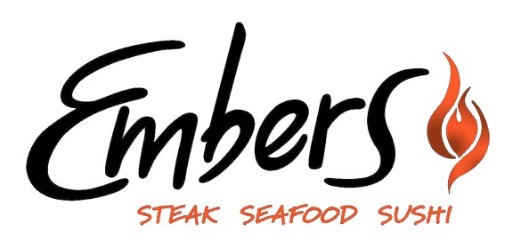 Happy Hour4-6pm DailyHappy Hour Menu$4.50 Wine GlassLine 39CaliforniaPinot GrigioChardonnayCabernet SauvignonPinot Noir$2.75 Bottle BeerMiller LiteCoors LightYuengling$4.50 House CocktailsCosmopolitanHarvest MargaritaFlirtini$6 Small BitesMini CrabcakesSpring RollsCalifornia Sushi RollSpicy Tuna Sushi RollCheeseburger Slider $3 Each